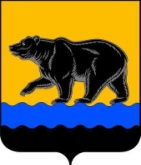 АДМИНИСТРАЦИЯ ГОРОДА НЕФТЕЮГАНСКАРАСПОРЯЖЕНИЕ24.04.2024											№ 182-рг.НефтеюганскОб утверждении плана мероприятий («дорожной карты») по подготовке к проведению торгов на право заключения соглашений о комплексном развитии территории в границах муниципального образования город НефтеюганскВ соответствии с главой 10 Градостроительного кодекса Российской Федерации, статьёй 16 Федерального закона Российской Федерации от 06.10.2003 № 131-ФЗ «Об общих принципах организации местного самоуправления в Российской Федерации», постановлением Правительства Ханты-Мансийского автономного округа – Югры от 11.06.2021 № 213-п                          «О регулировании отдельных отношений в сфере комплексного развития территорий в Ханты-Мансийском автономном округе – Югре», в целях создания сбалансированного и устойчивого развития территории города Нефтеюганска                 в рамках комплексного развития территории:	1.Утвердить план мероприятий («дорожную карту») по подготовке                             к проведению торгов на право заключения соглашений о комплексном развитии территории в границах муниципального образования город Нефтеюганск согласно приложению к распоряжению. 2.Департаменту по делам администрации города (Белякова С.В.) разместить распоряжение на официальном сайте органов местного самоуправления города Нефтеюганска.3.Контроль исполнения распоряжения оставляю за собой.Временно исполняющий полномочия главы города Нефтеюганска                                                                  Н.С.Халезова                                                         Приложение                                                                к распоряжению                                                                          администрации города 							     от 24.04.2024 № 182-рПлан мероприятий («дорожная карта») по подготовке к проведению торгов на право заключения соглашений о комплексном развитии территории в границах муниципального образования город Нефтеюганск№ п/пМероприятиеСрок исполненияОтветственныйисполнительНормативно-правовое основание1.Подготовка проекта решения о комплексном развитии территории жилой застройки в соответствии с требованиями статьи 66 Градостроительного кодекса Российской Федерации, который включает в себя следующие документы: 3-4 квартал 2024Департамент градостроительства и земельных отношений администрации города Нефтеюганска(далее – ДГиЗО)Постановление Правительства ХМАО - Югры   от   11.06.2021            № 213-п «О регулировании отдельных отношений в сфере комплексного развития территорий в Ханты-Мансийском автономном округе – Югре»(далее - Постановление № 213-п)1.1.Правовой акт, которым утверждены правила землепользования и застройки поселения (городского округа, межселенной территории), устанавливающие зоны, в границах которых допускается осуществление деятельности по комплексному и устойчивому развитию территории1 рабочий день Департамент градостроительства и земельных отношений администрации города Нефтеюганска(далее – ДГиЗО)Постановление Правительства ХМАО - Югры   от   11.06.2021            № 213-п «О регулировании отдельных отношений в сфере комплексного развития территорий в Ханты-Мансийском автономном округе – Югре»(далее - Постановление № 213-п)1.2.Информация о градостроительном регламенте в границах территории, в отношении которой принимается решение о комплексном развитии (далее - развиваемая территория), в том числе предусмотренная градостроительным регламентом информации об утвержденных расчетных показателях минимально допустимого уровня обеспеченности такой территории объектами коммунальной, транспортной, социальной инфраструктур и расчетных показателях максимально допустимого уровня территориальной доступности указанных объектов для населения1 рабочий день Департамент градостроительства и земельных отношений администрации города Нефтеюганска(далее – ДГиЗО)Постановление Правительства ХМАО - Югры   от   11.06.2021            № 213-п «О регулировании отдельных отношений в сфере комплексного развития территорий в Ханты-Мансийском автономном округе – Югре»(далее - Постановление № 213-п)1.3.Перечень земельных участков, входящих в границы развиваемой территории и находящихся в государственной или муниципальной собственности, собственности физических или юридических лиц, а также земельных участков, государственная собственность на которые не разграничена, по форме, установленной уполномоченным органом15 рабочих дней Департамент градостроительства и земельных отношений администрации города Нефтеюганска(далее – ДГиЗО)Постановление Правительства ХМАО - Югры   от   11.06.2021            № 213-п «О регулировании отдельных отношений в сфере комплексного развития территорий в Ханты-Мансийском автономном округе – Югре»(далее - Постановление № 213-п)1.4.Адресный перечень объектов недвижимого имущества, расположенных в границах развиваемой территории и находящихся в государственной или муниципальной собственности, собственности физических или юридических лиц, по форме, установленной уполномоченным органом15 рабочих дней со дня поступления запросаДепартамент муниципального имущества администрации города Нефтеюганска (в части объектов муниципального имущества) (далее – ДМИ)ДГиЗО (в части иного имущества, не являющегося муниципальной собственностью)Постановление Правительства ХМАО - Югры   от   11.06.2021            № 213-п «О регулировании отдельных отношений в сфере комплексного развития территорий в Ханты-Мансийском автономном округе – Югре»(далее - Постановление № 213-п)1.5.Заверенные копии муниципальных правовых актов, предусматривающих снос, реконструкцию объектов капитального строительства, расположенных в границах развиваемой территории15 рабочих дней со дня поступления запросаДМИ (в части объектов муниципального имущества)ДГиЗОМКУ «Управление капитального строительства» (в части реконструкции объектов)Департамент жилищно-коммунального хозяйстваадминистрации города Нефтеюганска (далее – ДЖКХ)Постановление Правительства ХМАО - Югры   от   11.06.2021            № 213-п «О регулировании отдельных отношений в сфере комплексного развития территорий в Ханты-Мансийском автономном округе – Югре»(далее - Постановление № 213-п)1.6.Заверенные копии правовых актов о признании расположенных в границах развиваемой территории объектов капитального строительства аварийными и подлежащими сносу5 рабочих дней, со дня поступления запросаДЖКХПостановление Правительства ХМАО - Югры   от   11.06.2021            № 213-п «О регулировании отдельных отношений в сфере комплексного развития территорий в Ханты-Мансийском автономном округе – Югре»(далее - Постановление № 213-п)1.7.Заверенные согласно требованиям законодательства Российской Федерации копий судебных актов и иных актов о признании в соответствии с гражданским законодательством самовольными постройками объектов капитального строительства, расположенных в границах развиваемой территории5 рабочих дней, со дня поступления запросаДГиЗОЮридическо правовое управлениеадминистрации города НефтеюганскаПостановление Правительства ХМАО - Югры   от   11.06.2021            № 213-п «О регулировании отдельных отношений в сфере комплексного развития территорий в Ханты-Мансийском автономном округе – Югре»(далее - Постановление № 213-п)1.8.Выписки из реестра муниципального имущества в отношении объектов недвижимого имущества и земельных участков, расположенных в границах развиваемой территории и находящихся в муниципальной собственности, на 1 число месяца, предшествующего направлению проекта решения10 рабочих дней со дня поступления запросаДМИПостановление Правительства ХМАО - Югры   от   11.06.2021            № 213-п «О регулировании отдельных отношений в сфере комплексного развития территорий в Ханты-Мансийском автономном округе – Югре»(далее - Постановление № 213-п)1.9.Запросы на получение выписок из Единого государственного реестра недвижимости на объекты недвижимого имущества и земельные участки, расположенные в границах развиваемой территории и находящиеся в муниципальной, частной, а также собственности Российской Федерации либо государственная собственность на которые не разграничена, - в отношении земельных участков, расположенных в границах развиваемой территории, с целью их идентификации на 1 число месяца, предшествующего направлению проекта решения, а в случае их отсутствия - технические паспорта10 рабочих дней ДГиЗОПостановление Правительства ХМАО - Югры   от   11.06.2021            № 213-п «О регулировании отдельных отношений в сфере комплексного развития территорий в Ханты-Мансийском автономном округе – Югре»(далее - Постановление № 213-п)1.10.Сведения о правообладателях (наименование, юридический адрес, правовые основания пользования) земельных участков в границах развиваемой территории и (или) расположенных на них объектов недвижимого имущества, находящихся в муниципальной, частной, а также собственности Российской Федерации либо государственная собственность на которые не разграничена, - в отношении земельных участков, предоставленных в аренду, безвозмездное пользование, а также сведения о зарегистрированных правах60 рабочих дней со дня поступления запросаДГиЗОДМИ(в части объектов муниципального недвижимого имущества)Постановление Правительства ХМАО - Югры   от   11.06.2021            № 213-п «О регулировании отдельных отношений в сфере комплексного развития территорий в Ханты-Мансийском автономном округе – Югре»(далее - Постановление № 213-п)1.11.Запросы в исполнительные органы государственной власти автономного округа для получения заключений:-в Службу охраны объектов культурного наследия автономного округа в части включения в проект решения объектов культурного наследия, подлежащих сохранению в соответствии с законодательством Российской Федерации;-в Департамент недропользования и природных ресурсов автономного округа в части включения в проект решения особо охраняемых природных территорий;-в Департамент по управлению государственным имуществом автономного округа в части включения в проект объектов недвижимости (земельных участков), находящихся в собственности автономного округа либо в отношении которых у автономного округа имеются иные вещные права15 рабочих днейДГиЗОПостановление Правительства ХМАО - Югры   от   11.06.2021            № 213-п «О регулировании отдельных отношений в сфере комплексного развития территорий в Ханты-Мансийском автономном округе – Югре»(далее - Постановление № 213-п)1.12Архитектурно-градостроительная концепция развития территории, которая включает в себя: 1.12.1. ситуационный план территории, в отношении которой предполагается ее комплексное развитие, с указанием ее границ, кадастровых номеров и площадей расположенных в ее границах земельных участков;1.12.2.схему предполагаемого размещения создаваемых объектов капитального строительства с указанием их основных конструктивных и иных характеристик, типа застройки земельных участков в границах территории комплексного развития, срока реализации решения и сроков реализации отдельных этапов комплексного развития территории;1.12.3.графическое описание территории по результатам реализации решения, включая изображение ее внешнего облика, размещенных на ней объектов капитального строительства, элементов благоустройства, объектов транспортной, коммунальной и социальной инфраструктуры;1.12.4.проект чертежей основной утверждаемой части документации по планировке территории, подлежащей комплексному развитию;1.12.5.сведения о приоритетном инвестиционном проекте, реализуемом муниципальным образованием автономного округа, с указанием источников финансирования и направления инвестирования (виды экономической деятельности);1.12.6.копию документа о согласовании проекта решения федеральными органами исполнительной власти (в случае если это требуется в соответствии с действующим законодательством);1.12.7.финансово-экономическое обоснование решения;1.12.8.пояснительную записку, содержащую обоснование соответствия содержания решения достижению целей комплексного развития территории, а также дополнительную информацию о решении30 рабочих днейДГиЗО, ДЖКХПостановление Правительства ХМАО - Югры   от   11.06.2021            № 213-п «О регулировании отдельных отношений в сфере комплексного развития территорий в Ханты-Мансийском автономном округе – Югре»(далее - Постановление № 213-п)2.Согласование проекта решения о комплексном развитии территории с уполномоченным исполнительным органом государственной власти Ханты-Мансийского автономного округа - Югры 4 квартал 2024ДГиЗОПостановление № 213-п3.Принятие решения о комплексном развитии территории1 квартал 2025Глава города НефтеюганскаСтатья 66 Градостроительного кодекса Российской Федерации4.Проведение торгов в целях заключения договора о комплексном развитии территории, заключение договора о комплексном развитии территории2 квартал 2025ДГиЗОСтатья 69 Градостроительного кодекса Российской Федерации; Постановление № 213-п